  Cleveland Bat Group (CBG)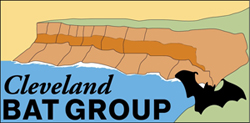         Membership Application FormTitle:First Name(s)*:Family name*:Mobile Phone:Land line:Address*:Post Code:Email Address*: (Fields with asterisk (*) are required other fields are optional (but help us if we need to contact you).I agree to abide by the CBG constitution, and support the CBG’s aims and objectives. I agree that the CBG may hold, and use for the legitimate purposes of the group, any information submitted by me; as long as my rights under data protection legislation are not infringed. I understand that membership is conditional on paying an annual subscription as determined at each Annual General Meeting of the Group. (£5 for 2024/25 from 1 April 2024).I am over 18 years old.SignatureDatePlease email completed forms to clevelandbatgroup@gmail.comPayment may be made by BACS: Bank – NatWest; Sort Code: 54-10-04; Account No.: 97483273Alternatively please send a cheque for £5 made out to Cleveland Bat Group to:Membership Secretary; Cleveland Bat Group; 11 Hanover House, Pearl Street, Saltburn; TS12 1DR.......................................................................................................................................................................For Office use only:Fee paid £5.00		Date paid 			Membership Number